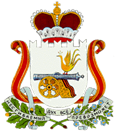 АДМИНИСТРАЦИЯ  ТУМАНОВСКОГО  СЕЛЬСКОГО ПОСЕЛЕНИЯВЯЗЕМСКОГО РАЙОНА СМОЛЕНСКОЙ ОБЛАСТИПОСТАНОВЛЕНИЕот  16.09.2016    №213      село ТумановоО внесении изменений и дополнений в   Административный регламент   Администрации Тумановского сельского поселения  Вяземского района Смоленской области по  предоставлению муниципальной      услуги  «По контролю за использованием и сохранностью муниципального жилищного фонда Тумановского сельского поселения Вяземского района Смоленской области соответствием жилых помещений данного фонда установленным санитарным и техническим правилам и нормам, иным требованиям законодательства»    В соответствии Федеральным законом от 24 ноября 1995 года № 181-ФЗ «О социальной защите инвалидов в Российской Федерации» ( в редакции Федерального закона 419-ФЗ), Федеральным законом от 27 июля 2010года 210-ФЗ «Об организации предоставления государственных и муниципальных услуг» (с изменениями и дополнениями), Администрация Тумановского сельского поселения  Вяземского района Смоленской области   п о с т а н о в л я е т:     1. Внести в  Административный регламент предоставления муниципальной  услуги  «По контролю за использованием и сохранностью муниципального жилищного фонда Тумановского сельского поселения Вяземского района Смоленской области соответствием жилых помещений данного фонда установленным санитарным и техническим правилам и нормам, иным требованиям законодательства», утвержденный постановлением Администрации Тумановского сельского поселения Вяземского района Смоленской области от 12.12.2012 г. № 97  следующие изменения и дополнения:            - в    пункте 2.1 заголовок дополнить словами  «… ,в том числе к обеспечению доступности для инвалидов указанных объектов в соответствии с законодательством Российской Федерации о социальной защите инвалидов»;   - добавить  абзац 2.1.8     в следующей редакции:       «К помещениям, в которых предоставляется муниципальная услуга, в том числе к обеспечению доступности инвалидов этих объектов, предъявляются следующие требования:     «Доступность для инвалидов объектов (зданий, помещений), в которых предоставляется муниципальная услуга, должна быть обеспечена:  - возможностью самостоятельного передвижения инвалидов, в том числе с использованием кресла-коляски, по территории, на которой расположены объекты (здания, помещения), в которых предоставляются муниципальные услуги; - сопровождением инвалидов, имеющих стойкие расстройства функции зрения и самостоятельного передвижения, и оказанием им помощи в объектах (зданиях, помещениях), в которых предоставляются муниципальные услуги; - надлежащим размещением оборудования и носителей информации, необходимых для обеспечения беспрепятственного доступа инвалидов к объектам (зданиям, помещениям), в которых предоставляются муниципальные услуги, местам ожидания и приема заявителей с учетом ограничений их жизнедеятельности;    - дублированием необходимой для инвалидов звуковой и зрительной информации, а также надписей, знаков и иной текстовой и графической информации знаками, выполненными рельефно-точечным шрифтом Брайля;    - допуском  сурдопереводчика и тифлосурдопереводчика при оказании инвалиду муниципальной услуги;   - допуском в объекты (здания, помещения), в которых предоставляются  муниципальные услуги, собаки-проводника при наличии документа, подтверждающего ее специальное обучение и выдаваемого по форме и в порядке, которые определяются федеральным органом исполнительной власти, осуществляющим функции по выработке и реализации государственной политики и нормативно-правовому регулированию в сфере социальной защиты населения; - оказанием специалистами Администрации помощи инвалидам в преодолении барьеров, мешающих получению ими муниципальных услуг наравне с другими заявителями.».       - в случае отсутствия технической возможности обеспечить свободный доступ инвалидам на коляске, то есть убрать ступеньки на входе путем понижения уровня пола или построить нормативный пандус на входе здания устанавливается кнопка вызова с информационной табличкой».      2. Разместить настоящее постановление на официальном сайте Администрации Тумановского сельского поселения Вяземского района Смоленской области в информационно-телекоммуникационной сети «Интернет».     3. Контроль за исполнением настоящего постановления оставляю за собой.Глава  муниципального образованияТумановского сельского поселения Вяземского района Смоленской области		                           М.Г.Гущина	